PROVIDER’S NAMEPROVIDER’S NAMEPROVIDER’S NAMEPROVIDER’S NAMEPROVIDER’S NAMEDATE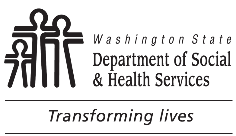 	DEVELOPMENTAL DISABILITIES ADMINISTRATION (DDA)	Stabilization, Assessment, and Intervention Facility (SAIF)
	Certification Evaluation		DEVELOPMENTAL DISABILITIES ADMINISTRATION (DDA)	Stabilization, Assessment, and Intervention Facility (SAIF)
	Certification Evaluation		DEVELOPMENTAL DISABILITIES ADMINISTRATION (DDA)	Stabilization, Assessment, and Intervention Facility (SAIF)
	Certification Evaluation		DEVELOPMENTAL DISABILITIES ADMINISTRATION (DDA)	Stabilization, Assessment, and Intervention Facility (SAIF)
	Certification Evaluation		DEVELOPMENTAL DISABILITIES ADMINISTRATION (DDA)	Stabilization, Assessment, and Intervention Facility (SAIF)
	Certification Evaluation	PROVIDER’S NAMEPROVIDER’S NAMEPROVIDER’S NAMEPROVIDER’S NAMEPROVIDER’S NAMEPROVIDER’S NAMEMAILING ADDRESSMAILING ADDRESSMAILING ADDRESSMAILING ADDRESSMAILING ADDRESSMAILING ADDRESSPROVIDER EMAIL ADDRESSPROVIDER EMAIL ADDRESSPROVIDER EMAIL ADDRESSPROVIDER PHONE NUMBERPROVIDER PHONE NUMBERPROVIDER PHONE NUMBEREVALUATION LENGTH RECOMMENDATION BY PROGRAM MANAGER (12 MONTH MAXIMUM)EVALUATION LENGTH RECOMMENDATION BY PROGRAM MANAGER (12 MONTH MAXIMUM)EVALUATION LENGTH RECOMMENDATION BY PROGRAM MANAGER (12 MONTH MAXIMUM)CERTIFICATION MONITORING LENGTH APPROVED BY QUALITY ASSURANCE (QA) UNIT MANAGERCERTIFICATION MONITORING LENGTH APPROVED BY QUALITY ASSURANCE (QA) UNIT MANAGERCERTIFICATION MONITORING LENGTH APPROVED BY QUALITY ASSURANCE (QA) UNIT MANAGEREVALUATION PERIOD      to      EVALUATION PERIOD      to      EVALUATION PERIOD      to      NEXT REVIEW DATE (FILLED OUT BY QA UNIT MANAGER)NEXT REVIEW DATE (FILLED OUT BY QA UNIT MANAGER)NEXT REVIEW DATE (FILLED OUT BY QA UNIT MANAGER)The Evaluator confirms, by signing below, that they do not have any interest and/or obligation in the above stated Stabilization Assessment and Intervention Facility (SAIF).The Evaluator confirms, by signing below, that they do not have any interest and/or obligation in the above stated Stabilization Assessment and Intervention Facility (SAIF).The Evaluator confirms, by signing below, that they do not have any interest and/or obligation in the above stated Stabilization Assessment and Intervention Facility (SAIF).The Evaluator confirms, by signing below, that they do not have any interest and/or obligation in the above stated Stabilization Assessment and Intervention Facility (SAIF).The Evaluator confirms, by signing below, that they do not have any interest and/or obligation in the above stated Stabilization Assessment and Intervention Facility (SAIF).The Evaluator confirms, by signing below, that they do not have any interest and/or obligation in the above stated Stabilization Assessment and Intervention Facility (SAIF).EVALUATOR’S SIGNATURE	DATEEVALUATOR’S SIGNATURE	DATEEVALUATOR’S SIGNATURE	DATEEVALUATOR’S SIGNATURE	DATEPRINTED NAMEPRINTED NAMEParticipantsParticipantsParticipantsParticipantsParticipantsParticipantsSAIF PROGRAM ADMINISTRATOR’S NAMESAIF PROGRAM ADMINISTRATOR’S NAMEDDA PROGRAM MANAGER’S NAME DDA PROGRAM MANAGER’S NAME DDA RESIDENTIAL QA PROGRAM MANAGER’S NAMEDDA RESIDENTIAL QA PROGRAM MANAGER’S NAMEOTHER NAME AND ROLEOTHER NAME AND ROLEOTHER NAME AND ROLEOTHER NAME AND ROLEOTHER NAME AND ROLEOTHER NAME AND ROLEOTHER NAME AND ROLEOTHER NAME AND ROLEOTHER NAME AND ROLEOTHER NAME AND ROLEOTHER NAME AND ROLEOTHER NAME AND ROLESection A.  Provider Qualifications and ResponsibilitiesSection A.  Provider Qualifications and ResponsibilitiesSection A.  Provider Qualifications and ResponsibilitiesSection A.  Provider Qualifications and ResponsibilitiesSection A.  Provider Qualifications and ResponsibilitiesSection A.  Provider Qualifications and ResponsibilitiesStandardsStandardsStandardsStandardsStandardsProgram ComplianceAll provider staff meet the following qualifications:All provider staff meet the following qualifications:All provider staff meet the following qualifications:All provider staff meet the following qualifications:All provider staff meet the following qualifications:	YES	NO	P	N/AAre age 18 or older;Are age 18 or older;Are age 18 or older;Are age 18 or older;Are age 18 or older;Have a high school diploma or GED; andHave a high school diploma or GED; andHave a high school diploma or GED; andHave a high school diploma or GED; andHave a high school diploma or GED; andHave a valid food worker’s card under Chapter 246-217 WAC.	WAC 388-847-0120Have a valid food worker’s card under Chapter 246-217 WAC.	WAC 388-847-0120Have a valid food worker’s card under Chapter 246-217 WAC.	WAC 388-847-0120Have a valid food worker’s card under Chapter 246-217 WAC.	WAC 388-847-0120Have a valid food worker’s card under Chapter 246-217 WAC.	WAC 388-847-0120EVALUATOR COMMENTSEVALUATOR COMMENTSEVALUATOR COMMENTSEVALUATOR COMMENTSEVALUATOR COMMENTSCORRECTIVE ACTION PLAN / TIMELINESBackground checks:	YES	NO	P	N/AAll provider employees, administrators, subcontractors, and volunteers have a current, non-disqualifying background check before having unsupervised access to clients;As of January 1, 2016, all new hires have fingerprint-based background checks;A character, competence and suitability review is completed before allowing unsupervised access to clients, when background check results reveal non-disqualifying crimes or negative action;Are renewed at least every three years;Employees who have been promoted to a new position must complete a Washington State name and date of birth background check renewal;Persons who have resided fewer than three continuous years in Washington State must have a fingerprint-based background check; andPersons who live out of state have a current FBI fingerprint-based background check.	DDA Policy 5.01, WAC 388-847-0120EVALUATOR COMMENTSCORRECTIVE ACTION PLAN / TIMELINESThe provider and their employees meet these Community Residential Services Business Long Term Care Worker Training requirements:	YES	NO	P	N/A75 hours certificate or exempt from this requirement;	WAC 388-829-001512 hours of Continuing Education per year;	WAC 388-829-0085CPR and First Aid training completed within first 60 days of hire and kept current at least annually;	WAC 388-829-0040Blood-borne pathogens training within first 60 days of hire and kept current at least annually;WAC 388-829-0050,  296-823-12005Crisis intervention training; and	WAC 388-847-0120Trauma-informed care training.		WAC 388-847-0120EVALUATOR COMMENTSCORRECTIVE ACTION PLAN / TIMELINESStaff providing transportation have:	YES	NO	P	N/AA valid driver’s license;Viewed the OFM Safe Driving Habits video; andHave a signed Employee Driver’s Statement of Understanding, DSHS 03-427, included in their personnel file with their DSHS 03-380, Employee Annual Review Checklist.	DDA Policy 6.05EVALUATOR COMMENTSCORRECTIVE ACTION PLAN / TIMELINESProvider maintains the following when participating in nurse delegation:	YES	NO	P	N/AWritten instructions for performing the delegated task from the delegating RN;Documentation of nurse delegation 90-day visits including validation of nursing assistant registrations or certifications;Verification of nurse delegation credentials for delegated staff;A consent is in place, signed by the client or legal representatives; andVerification of nurse delegation training for staff.	DDA Policy 6.15, WAC 388-847-0120EVALUATOR COMMENTSCORRECTIVE ACTION PLAN / TIMELINESThe provider has a signed copy of Residential Services Providers: Mandatory Reporting of Abuse, Improper Use of Restraint, Neglect, Personal or Financial Exploitation, or Abandonment of a Child or Vulnerable Adult, form DSHS 10-403, on reporting requirements on file (required annually).	DDA Policy 6.12	YES	NO	P	N/AEVALUATOR COMMENTSCORRECTIVE ACTION PLAN / TIMELINESThe provider maintains a client rights policy.	RCW 71A.26, 42 CFR Section 441.301(c) (4)	YES	NO	P	N/AEVALUATOR COMMENTSCORRECTIVE ACTION PLAN / TIMELINESThe provider maintains a client grievance policy, including timelines, possible remedies, and information about how to submit unresolved grievances to the department.	RCW 71A.26	YES	NO	P	N/AEVALUATOR COMMENTSCORRECTIVE ACTION PLAN / TIMELINESSection B.  Physical and Safety RequirementsSection B.  Physical and Safety RequirementsStandardsProgram ComplianceThe program's fixtures, furnishings, exterior, and interior, including the client's bedroom, are maintained in a safe manner and free from hazards.	WAC 388-847-0160	YES	NO	P	N/AEVALUATOR COMMENTSCORRECTIVE ACTION PLAN / TIMELINESThe provider ensures physical and safety requirements are met:	YES	NO	P	N/AEach client’s private bedroom has:A bed, mattress, pillow, and linens;A closet or other place for storing personal items;A window or door that allows for emergency exit;Unrestricted access to common areas including a private space for visitors; andAn accessible environment and space for a mobility aid, such as a wheelchair or walker.	WAC 388-847-0160, 42 CFR Section 441.301(c) (4)Cleaning supplies, flammables, and other combustible materials are inaccessible and property stored;Smoke detector and carbon monoxide detectors installed in every client’s bedroom and on every floor of the facility;Smoke detectors and carbon monoxide detectors are in working condition and address the needs of clients who are deaf or hard of hearing;Fire extinguishers are located throughout the facility as prescribed by the local fire marshal;Each fire extinguisher is installed according to manufacturer recommendations, annually replaced or inspected and serviced, in working condition, and readily available for use;A stocked first aid kit is available;A stocked disaster kit is available for all clients and staff in the home;Clients have access to a working telephone;Clients have access to a working flashlight or alternative light source; Backup power source is in place for clients who receive life-sustaining treatment (e.g., ventilator); andBodies of water are fenced and checked at least once per week for hazards.	SOP 205.11, WAC 388-847-0050,  WAC 388-847-0190 EVALUATOR COMMENTSCORRECTIVE ACTION PLAN / TIMELINESThe provider regulates the water temperature at the residence:	YES	NO	P	N/AThe water temperature must be no higher than 120 degrees Fahrenheit;The provider checks the water temperature monthly; andThe provider documents compliance with this requirement.	WAC 388-847-0180EVALUATOR COMMENTSCORRECTIVE ACTION PLAN / TIMELINESThe state vehicles are furnished with an emergency road kit that includes:	YES	NO	P	N/AFlares / triangular reflector;First aid kit;Fire extinguisher;Blanket; andFlashlight.	SOP 205.5EVALUATOR COMMENTSCORRECTIVE ACTION PLAN / TIMELINESThere is an emergency response plan in place that:	YES	NO	P	N/AIncludes fire drills;Is practiced with clients at least once per month;Is documented and maintained by the provider, including documentation if a client chooses to not participate in a drill.	WAC 388-847-0170, WAC 388-847-0210, WAC 388-847-0240EVALUATOR COMMENTSCORRECTIVE ACTION PLAN / TIMELINESProvider staff are aware of emergency contact protocol including contacting management, 911, family, legal representative, etc.	SOP 205.03	YES	NO	P	N/AEVALUATOR COMMENTSCORRECTIVE ACTION PLAN / TIMELINESProvider has infection control protocol in place that:	YES	NO	P	N/AProvides staff with the supplies necessary for limiting the spread of infections;Restricts a staff person's contact with clients when the staff person has an illness that is likely to spread in the course of service delivery; andReports communicable diseases as required under Chapter 246-100 WAC.	WAC 388-847-0250EVALUATOR COMMENTSCORRECTIVE ACTION PLAN / TIMELINESSection C.  Client ServicesSection C.  Client ServicesStandardsProgram ComplianceThe provider supports program participants for no longer than 90 days.	WAC 388-947-0020	YES	NO	P	N/AEVALUATOR COMMENTSCORRECTIVE ACTION PLAN / TIMELINESThe provider provides the following to all clients:	YES	NO	P	N/AToiletries and personal care items;Bedding and towels;Access to laundry facilities;Access to a telephone;Opportunities for accessing community activities of their choice; andTransportation to necessary appointments or services.	WAC 388-847-0050, 42 CFR Section 441.301(c) (4)EVALUATOR COMMENTSCORRECTIVE ACTION PLAN / TIMELINESFor each client, the provider, in collaboration with the individualized team:	YES	NO	P	N/ASupports the client to stabilize target behaviors so they can return to their residential service provider;Develops and implements a habilitation plan to address the client’s short-term goals and desired outcomes;Develops a transition plan that ensures that techniques the client has learned are understood by the individualized team; andCoordinates with the client’s residential service provider to maintain community supports (e.g., employment, healthcare provider, school).	DDA Policy 4.25EVALUATOR COMMENTSCORRECTIVE ACTION PLAN / TIMELINESProvider assists client with medical needs:	YES	NO	P	N/AProvider staff assist client to obtain immediate medical attention during medical emergencies by calling 911 and initiating first aid as needed; andSeeks same-day medical evaluation for changes from baseline health presentation.EVALUATOR COMMENTSCORRECTIVE ACTION PLAN / TIMELINESProvider assists with medication needs of clients:	YES	NO	P	N/AMedications are stored in a locked area that is separate from food and toxic chemicals, and are kept in the original container or a medication organizer that is prepared by a pharmacist or registered nurse;Medication log / Medication Administration Record (MAR) available (includes client name, time and dosage of medication, and staff initials indicating medication given);Available MARs match client medications; andFor medical refusals:Documents the refusal, including the time, date, and medication refused;Informs the client of the benefits of the medication;Consults a pharmacist or licensed medical provider with prescription authority to determine if the medication refusal could significantly harm the client;If recommended, continues to offer the medication following consultation in subsection 3) above of this section; andInforms the client’s legal representative.	WAC 388-847-0130, DDA Policy 6.19EVALUATOR COMMENTSCORRECTIVE ACTION PLAN / TIMELINESIf a client chooses to not participate in a fire drill or health care support, the provider must document:	YES	NO	P	N/AConcerns expressed by the client in regard to not participating;Events related to the client’s choice not to participate;That the client was informed of the benefits of the fire drill or health care support and the possible risks of choosing not to participate;The provider’s efforts to provide or acquire the support for the client; andHealth or safety risks posed by the client’s choice not to participate.	WAC 388-847-0240EVALUATOR COMMENTSCORRECTIVE ACTION PLAN / TIMELINESSection D.  Incident and Mandatory ReportingSection D.  Incident and Mandatory ReportingStandardsProgram ComplianceThe provider has reported all instances of suspected client abandonment, abuse, neglect, or financial exploitation immediately to DSHS’ Adult Protective Services and DDA.	DDA Policy 6.12	YES	NO	P	N/AEVALUATOR COMMENTSCORRECTIVE ACTION PLAN / TIMELINESThe provider additionally reports any allegations of sexual or physical assault to law enforcement immediately, as required per RCW 74.34.	DDA Policy 6.12	YES	NO	P	N/AEVALUATOR COMMENTSCORRECTIVE ACTION PLAN / TIMELINESThe provider reported all incidents to DDA and the client’s legal representative, in accordance with DDA Policy 6.12.  This includes submitting the General Event Report to DDA.	DDA Policy 6.12	YES	NO	P	N/AEVALUATOR COMMENTSCORRECTIVE ACTION PLAN / TIMELINESSection E.  Records and ReportsSection E.  Records and ReportsStandardsProgram ComplianceThe provider keeps the following information in a client’s record:	YES	NO	P	N/AThe client’s name, address, and Social Security number;The name, address, and telephone number of the client’s legal representative;Progress notes and incident reports involving the client;The client’s behavior support plan;Copies of current medical and psychiatric diagnoses;A list of the client’s medications and indications for medications used;Allergies;Portable orders for life sustaining treatment (if established); andA list of the clients’ current medical, behavioral, and hospital providers	WAC 388-847-0210EVALUATOR COMMENTSCORRECTIVE ACTION PLAN / TIMELINESProvider supports clients with managing funds by:	YES	NO	P	N/ACreating a spending plan at intake;Ensuring client cash does not exceed $75;Securing and counting funds each shift;Recording purchases in a ledger;Maintaining receipts;Treating gift cards like cash; andReconciling cash and gift card ledgers monthly.	SOP 202.03EVALUATOR COMMENTSCORRECTIVE ACTION PLAN / TIMELINESProvider maintains a property record for each client which includes:	YES	NO	P	N/AA descriptive lists of items with a fair market value of $75 or more that the client owned when entering the program;A descriptive list of items with an original purchase price of $75 or more that the client acquired while residing at the SAIF program; andA date, explanation, and verification of notification to the client's legal representative for any item with a fair market value of $75 or more that is removed from the client's property record.	SOP 202.2EVALUATOR COMMENTSCORRECTIVE ACTION PLAN / TIMELINESProvider has written releases of information signed by the client or their legal representative (as applicable) before information is shared with others.	DDA Policy 4.25	YES	NO	P	N/AEVALUATOR COMMENTSCORRECTIVE ACTION PLAN / TIMELINESSection F.  Restrictive ProceduresSection F.  Restrictive ProceduresStandardsProgram ComplianceOnly the least restrictive procedures needed to adequately protect the client, others, or property shall be used.  Restrictive procedures must be terminated as soon as the need for protection is over.	DDA Policy 5.15	YES	NO	P	N/AEVALUATOR COMMENTSCORRECTIVE ACTION PLAN / TIMELINESThe provider develops a functional assessment for each client that is based on two or more of the following:	YES	NO	P	N/ADirect observation;An interview with anyone who has personal knowledge of the client;A questionnaire; orA record review.EVALUATOR COMMENTSCORRECTIVE ACTION PLAN / TIMELINESThe functional assessment describes:	YES	NO	P	N/AThe target behavior; The target behavior’s apparent function; andClient history and antecedents pertinent to the target behavior.	WAC 388-847-0080EVALUATOR COMMENTSCORRECTIVE ACTION PLAN / TIMELINESThe provider develops a behavior support plan for each client and describes:	YES	NO	P	N/AThe target behavior;Actions that may be taken to prevent the target behavior;Actions that may be taken in response to the target behavior;Actions that may be taken if the target behavior increases in frequency, duration, intensity, or impact;The replacement behavior that matches the target behavior’s function;How to teach the replacement behavior;How to respond to the replacement behavior; andBenchmarks to evaluate the behavior support plan’s effectiveness.	WAC 388-847-0090EVALUATOR COMMENTSCORRECTIVE ACTION PLAN / TIMELINESThe provider collects data on the target behaviors:	YES	NO	P	N/AFrequency, data, and impact;Analyzes the data collected at least every 30 days to determine the effectiveness of the behavior support plan; and Revises the behavior support plan as needed, or documents reasons revision is not indicated.	WAC 388-847-0090EVALUATOR COMMENTSCORRECTIVE ACTION PLAN / TIMELINESPrior to implementation of restrictive procedures, the proposed Positive Behavior Support Plan must be approved as follows:	YES	NO	P	N/AWritten approval of the client and/or legal representative for any strategies requiring Exception to Policy or involving physical or mechanical restraints; andDocumentation of approval on DSHS 15-385, Consent for Use of Restrictive Procedures Requiring an ETP that lists the risks of the target behavior, explains why less restrictive procedures are not recommended, indicates alternatives to the recommendation, and provides space for the client and their legal representative to write their comments and opinions regarding the plan.		DDA Policy 5.15EVALUATOR COMMENTSCORRECTIVE ACTION PLAN / TIMELINESAn incident report must be submitted to the DDA Case Resource Manager for:	YES	NO	P	N/AAn injury requiring first aid or medical care that is sustained during implementation of a restrictive procedure or intervention;A restrictive procedure is implemented under emergency guidelines; andA client’s animal or pet is abused or neglected.	DDA Policy 5.15EVALUATOR COMMENTSCORRECTIVE ACTION PLAN / TIMELINESProviders using physical interventions must also follow the direction described in DDA Policy 5.17, Use of Physical Intervention Techniques and avoid using any interventions prohibited by DDA.	DDA Policy 5.17, DDA Policy 5.15	YES	NO	P	N/AEVALUATOR COMMENTSCORRECTIVE ACTION PLAN / TIMELINESProvider staff have taken physical intervention training prior to being authorized to use physical intervention techniques.	DDA Policy 5.20	YES	NO	P	N/AEVALUATOR COMMENTSCORRECTIVE ACTION PLAN / TIMELINES Section G.  Quality Review Section G.  Quality ReviewStandardsProgram ComplianceThe clients have adequate privacy in their bedrooms, including a door that locks from the inside, unless the client’s Person-Centered Service Plan indicates that it is unsafe for the client to have a locking door, and sufficient space for personal belongings.	YES	NO	P	N/AEVALUATOR COMMENTSCORRECTIVE ACTION PLAN / TIMELINESThe provider is knowledgeable about the clients’ preferences regarding the care provided.	YES	NO	P	N/AEVALUATOR COMMENTSCORRECTIVE ACTION PLAN / TIMELINESThe clients’ individual privacy is respected.	YES	NO	P	N/AEVALUATOR COMMENTSCORRECTIVE ACTION PLAN / TIMELINESThe provider shows respect for the clients (e.g. addressing individuals in the first person, using their name when addressing them).	YES	NO	P	N/AEVALUATOR COMMENTSCORRECTIVE ACTION PLAN / TIMELINESThere is adequate security (i.e., locks, peep holds, asking for identification before opening the door).	YES	NO	P	N/AEVALUATOR COMMENTSCORRECTIVE ACTION PLAN / TIMELINESThe provider ensures access to balanced, nutritional food choices that reflect the client’s personal preference.	YES	NO	P	N/AEVALUATOR COMMENTSCORRECTIVE ACTION PLAN / TIMELINESThere is a posting for Adult Protective Services and Child Protective Services contact information to report suspected abuse / neglect / exploitation.	YES	NO	P	N/AEVALUATOR COMMENTSCORRECTIVE ACTION PLAN / TIMELINESFeedback from client satisfaction surveys is generally positive.	YES	NO	P	N/AEVALUATOR COMMENTSCORRECTIVE ACTION PLAN / TIMELINES